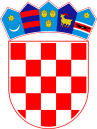   REPUBLIKA HRVATSKAVARAŽDINSKA ŽUPANIJA         OPĆINA VINICA          Općinsko vijećeKLASA: 024-01/22-01/01URBROJ:2186-11-01-22-1Vinica, 4. veljače 2022. godine	Na temelju članka 13., a u svezi članka 54. Poslovnika Općinskog vijeća Općine Vinica te ukazane potrebe sazivam 6. sjednicu Općinskog vijeća Općine Vinica, koja će se održati  U srijedu, 9. veljače 2022. godine s početkom u 19,00 sati u dvorani za sastanak u zgradi Općine Vinica, Marčan, Vinička 5Za sjednicu predlažem slijedeći  	D N E V N I   R E D: Odluka o davanju suglasnosti za provedbu ulaganja „Rekonstrukcija groblja u Marčanu“ i prijavu na Natječaj za provedbu tipa operacije 7.4. Ulaganja u pokretanje, poboljšanje ili proširenje lokalnih temeljnih usluga za ruralno stanovništvo, uključujući slobodno vrijeme i kulturne aktivnosti te povezanu infrastrukturu JIB: 74/12-21/01, BrS.:100/04/2 Odluka o načinu pružanja javne usluge sakupljanja komunalnog otpada i Odluka o davanju suglasnosti na opće uvjete ugovora o korištenju javne usluge sakupljanja komunalnog otpadaOdluka o davanju prethodne suglasnosti na Opće uvjete isporuke uslužne djelatnosti ukopa pokojnika unutar groblja MarčanOdluka o raspoređivanju sredstava za redovito godišnje financiranje političkih stranaka zastupljenih u Općinskom vijeću općine Vinica u 2022. godiniInformacija o projektu „Razvoj infrastrukture širokopojasnog pristupa na području konzorcija Donja Voća K.K. 02.1.1.01.0021.	Radi važnosti rješavanja pitanja iz dnevnog reda molim da se pozivu svakako odazovete (uz obavezu poštivanja propisanih mjera zaštite od COVID-19, te uz važeću COVID potvrdu), a eventualnu spriječenost  prijavite na telefon broj 722-233 ili e-mailom na opcina.vinica@vinica.tcloud.hr. 								PREDSJEDNIK							Općinskog vijeća Općine Vinica								Predrag Štromar, v.r.